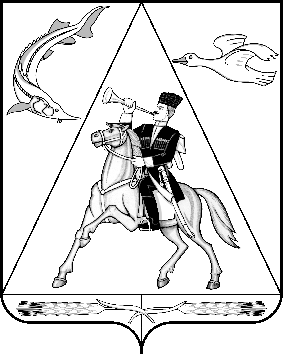 П О С Т А Н О В Л Е Н И ЕАДМИНИСТРАЦИИ ПРИМОРСКО-АХТАРСКОГО ГОРОДСКОГО ПОСЕЛЕНИЯ ПРИМОРСКО-АХТАРСКОГО РАЙОНАот ________________                                                                                  № _______г. Приморско-АхтарскПРОЕКТВ соответствии с Федеральным законом от 6  октября 2003 года                                      № 131-ФЗ «Об общих принципах организации органов местного самоуправления в Российской Федерации» и постановлением администрации   Приморско-Ахтарского городского поселения Приморско-Ахтарского района                 от 30 июня 2014 года № 1004 «Об утверждении Порядка принятия решения о разработке, формировании, реализации и оценки эффективности реализации муниципальных программ Приморско-Ахтарского городского поселения Приморско-Ахтарского района» администрация Приморско-Ахтарского городского поселения Приморско-Ахтарского района п о с т а н о в л я е т:1. Внести в постановление администрации Приморско-Ахтарского городского поселения Приморско-Ахтарского района                                                                    от 25 сентября 2020 года № 1079 «Развитие общественной инфраструктуры Приморско-Ахтарского городского поселения Приморско-Ахтарского района на 2021 год» следующие изменения:1) паспорт муниципальной программы «Развитие общественной инфраструктуры Приморско-Ахтарского городского поселения Приморско-Ахтарского района на 2021 год» изложить в новой редакции (приложение № 1);2) приложение № 1 к муниципальной программе «Развитие общественной инфраструктуры Приморско-Ахтарского городского поселения Приморско-Ахтарского района на 2021 год» изложить в новой редакции (приложение № 2);3) приложение № 2 к муниципальной программе «Развитие общественной инфраструктуры Приморско-Ахтарского городского поселения Приморско-Ахтарского района на 2021 год» изложить в новой редакции (приложение № 3).2. Отделу по социальным вопросам администрации Приморско-Ахтарского городского поселения Приморско-Ахтарского района
(Проскурина) опубликовать настоящее постановление в периодическом 


печатном издании газете «Приазовье», опубликовать  на сайте в 
информационно-телекоммуникационной сети «Интернет», зарегистрированном в качестве средства массовой информации — «Азовские зори»                                   www. azovskiezori.ru   и разместить в сети «Интернет» на официальном сайте администрации Приморско-Ахтарского городского поселения Приморско-Ахтарского района http://prim-ahtarsk.ru. 3. Постановление вступает в силу со дня его официального опубликования.Глава Приморско-Ахтарского городского поселенияПриморско-Ахтарского района                                                               А.В. СошинПРИЛОЖЕНИЕ № 1к постановлению администрацииПриморско-Ахтарскогогородского поселенияПриморско-Ахтарского районаот _________________ № _______«ПРИЛОЖЕНИЕУТВЕРЖДЕНАпостановлением администрацииПриморско-Ахтарскогогородского поселенияПриморско-Ахтарского районаот 25 сентября 2020 года № 1079(в редакции постановленияадминистрацииПриморско-Ахтарскогогородского поселенияПриморско-Ахтарского районаот __________________ № ______)МУНИЦИПАЛЬНАЯ ПРОГРАММА «Развитие общественной инфраструктуры Приморско-Ахтарского городского поселения Приморско-Ахтарского района на 2021 год»ПАСПОРТМуниципальной программы«Развитие общественной инфраструктуры Приморско-Ахтарского городского поселения Приморско-Ахтарского района на 2021 год»Характеристика текущего состояния и прогноз развития соответствующей сферы реализации муниципальной программы.	В настоящие время теплоснабжение многоквартирных домов, расположенных на территории Приморско-Ахтарского городского поселения Приморско-Ахтарского района, осуществляется за счет котельных, использующих в качестве топлива природный газ. Узлы учета газа котельных № 3 по ул. Комиссара Шевченко, 99, № 11 по ул. Пролетарская, 119 и № 21 по       ул. Первомайская, 61 длительное время находятся в эксплуатации и требуют замены. 	Реализация Программы предусматривает повышение эффективности и надежности функционирования систем учета потребленного газа, что повлечет за собой более эффективное расходование финансовых средств. Приведет к формированию в Приморско-Ахтарском городском поселении Приморско-Ахтарского района условий, обеспечивающих более высокий жизненный стандарт, соответствующий новым требованиям к качеству предоставления коммунальных услуг населению, обеспечению бесперебойной подачи в жилые помещения коммунальных ресурсов надлежащего качества в объемах необходимых потребителю. Программа предусматривает дальнейшее развитие общественной инфраструктуры Приморско-Ахтарского городского поселения, обеспечивающей возрастающие потребности в качественном улучшении жизни населения Приморско-Ахтарского городского поселения Приморско-Ахтарского района.Цели, задачи и целевые показатели, сроки и этапы реализации муниципальной программы.Целью Программы является повышение качества жизни населения, проживающего в Приморско-Ахтарском городском поселении Приморско-Ахтарского района посредством развития общественной инфраструктуры Приморско-Ахтарского городского поселения Приморско-Ахтарского района.Для достижения цели Программы необходимо обеспечить замену узлов учета газа объектов теплоснабжения и горячего водоснабжения, расположенных на территории Приморско-Ахтарского городского поселения Приморско-Ахтарского района, осуществить подключение (технологическое присоединение) объекта капитального строительства блочно-модульной котельной к сети газораспределения и газопотребления, провести текущий ремонт водопроводной и канализационной сети, подготовить проектно-сметную документацию по строительству сетей водоснабжения и водоотведения, предоставить субсидии юридическим лицам в области коммунального хозяйства.Цели, задачи и характеризующие их целевые показатели Программы приводятся в табличной форме согласно приложению № 1 к настоящей Программе. Срок реализации программных мероприятий 2021 год, этапы не предусмотрены.Перечень и краткое описание основных мероприятий муниципальной программы.Перечень программных мероприятий муниципальной программы «Развитие общественной инфраструктуры Приморско-Ахтарского городского поселения Приморско-Ахтарского района на 2021 год» приведены в приложении № 2 к настоящей программе.Обоснование ресурсного обеспечения муниципальной программы.Финансирование мероприятий муниципальной программы предусматривается осуществлять за счет средств бюджета Приморско-Ахтарского городского поселения Приморско-Ахтарского районаОбщий объем финансового обеспечения составляет – 16 258,5 тыс. руб., из них: 16 258,5 тыс. руб. средства местного бюджета.Методика оценки эффективности реализации муниципальной программы.	Методика оценки эффективности реализации муниципальной программы приводится в приложении № 3 к настоящей программе.Механизм реализации муниципальной программы и контроль за ее выполнением.Текущее управление муниципальной программой осуществляет ее координатор, который:	обеспечивает разработку муниципальной программы;	формирует структуру муниципальной программы;	организует реализацию муниципальной программы;	принимает решение о необходимости внесения в установленном порядке изменений в муниципальную программу;	несет ответственность за достижение целевых показателей муниципальной программы;	осуществляет подготовку предложений по объемам и источникам финансирования реализации муниципальной программы;	проводит мониторинг реализации муниципальной программы и анализ;	ежегодно проводит оценку эффективности реализации муниципальной программы;	готовит ежегодный доклад о ходе реализации муниципальной программы и оценке эффективности ее реализации (далее – доклад о ходе реализации муниципальной программы);	организует информационную и разъяснительную работу, направленную на освещение целей и задач муниципальной программы в печатных средствах массовой информации, на официальном сайте в информационно-телекоммуникационной сети «Интернет»;	размещает информацию о ходе реализации и достигнутых результатах муниципальной программы на официальном сайте в информационно-телекоммуникационной сети «Интернет»;	осуществляет иные полномочия, установленные муниципальной программой.6.2. Координатор муниципальной программы ежегодно, не позднее            1 декабря текущего финансового года, утверждает план реализации муниципальной программы на очередной год (далее – план реализации муниципальной программы) по форме согласно приложению № 4 к настоящей Программе.	В плане реализации муниципальной программы отражаются:	контрольные события, оказывающие существенное влияние на сроки и результаты реализации муниципальной программы (с указанием их сроков и ожидаемых результатов, позволяющих определить наступление контрольного события программы);	координатор муниципальной программы, ответственные за контрольные события муниципальной программы.	Основными характеристиками контрольных событий муниципальной программы являются общественная, в том числе социально-экономическая, значимость (важность) для достижения результата основного мероприятия, возможность однозначной оценки достижения (0% или 100%), документальное подтверждение результата.	В качестве формулировок таких контрольных событий муниципальной программы рекомендуется использовать следующие:	«муниципальный правовой акт утвержден»;	«объект капитального строительства (реконструкции) введен                                  в эксплуатацию»;	«система разработана и введена в эксплуатацию» и т.д.	В плане реализации муниципальной программы необходимо выделять не менее 3 контрольных событий в течение одного квартала,                                                но не более 20 контрольных событий в год.Контрольные события муниципальной программы по возможности выделяются по основным мероприятиям.6.3. Координатор муниципальной программы осуществляет контроль за выполнением плана реализации муниципальной программы.6.4. В целях обеспечения контроля за выполнением муниципальной программы ее координатор представляет в ФЭО план реализации муниципальной программы в течение 3 рабочих дней после их утверждения.В случае принятия координатором муниципальной программы решения о внесении изменений в план реализации муниципальной программы он уведомляет об этом ФЭО в течение 3 рабочих дней после их корректировки.6.5. Мониторинг реализации муниципальной программы осуществляется по отчетным формам согласно приложению № 6 к настоящей Программе.6.6. Координатор муниципальной программы ежеквартально, до 20-го числа месяца, следующего за отчетным кварталом, представляет                                           в ФЭО заполненные отчетные формы мониторинга реализации муниципальной программы.6.7. Координатор муниципальной программы ежегодно, до 15 февраля года, следующего за отчетным годом, направляет в ФЭО доклад о ходе реализации муниципальной программы на бумажных и электронных носителях.	Доклад о ходе реализации муниципальной программы должен содержать:сведения о фактических объемах финансирования муниципальной программы в целом и по каждому мероприятию включенных в муниципальной программу, и основных мероприятий в разрезе источников финансирования и главных распорядителей (распорядителей) средств местного бюджета;	сведения о фактическом выполнении мероприятий, включенных в муниципальной программу, и основных мероприятий с указанием причин их невыполнения или неполного выполнения;	сведения о соответствии фактически достигнутых целевых показателей реализации муниципальной программы и входящих в ее состав основных мероприятий плановым показателям, установленным муниципальной программой;	оценку эффективности реализации муниципальной программы.	К докладу о ходе реализации муниципальной программы прилагаются отчеты об исполнении целевых показателей муниципальной программы и входящих в ее состав основных мероприятий.	В случае расхождений между плановыми и фактическими значениями объемов финансирования и целевых показателей координатором муниципальной программы проводится анализ факторов и указываются в докладе о ходе реализации муниципальной программы причины, повлиявшие на такие расхождения.	По муниципальной программе, срок реализации которой завершился в отчетном году, координатор муниципальной программы представляет                                   в ФЭО доклад о результатах ее выполнения, включая оценку эффективности реализации муниципальной программы за истекший год и весь период реализации муниципальной программы.6.8. Муниципальный заказчик заключает муниципальные контракты в установленном законодательством порядке согласно Федеральному закону                    от 5 апреля 2013 года № 44-ФЗ «О контрактной системе в сфере закупок товаров, работ, услуг для обеспечения государственных и муниципальных нужд».6.9. Координатор муниципальной программы: проводит анализ выполнения мероприятия;несет ответственность за нецелевое и неэффективное использование выделенных в его распоряжение бюджетных средств;формирует бюджетные заявки на финансирование основного мероприятия,           а также осуществляет иные полномочия, установленные муниципальной программой.Главный распорядитель (распорядитель) бюджетных средств в пределах полномочий, установленных бюджетным законодательством Российской Федерации:	обеспечивает результативность, адресность и целевой характер использования бюджетных средств в соответствии с утвержденными бюджетными ассигнованиями и лимитами бюджетных обязательств;	обеспечивает предоставление субсидий и бюджетных инвестиций в установленном порядке;	обеспечивает соблюдение получателями субсидий и бюджетных инвестиций условий, целей и порядка, установленных при их предоставлении;	осуществляет иные полномочия, установленные бюджетным законодательством Российской Федерации.».Начальник отдела ЖКХ администрации Приморско-Ахтарского городского поселения Приморско-Ахтарского района				                       В.С. МальцевПРИЛОЖЕНИЕ № 2к постановлению администрацииПриморско-Ахтарскогогородского поселенияПриморско-Ахтарского районаот _________________ № _______«ПРИЛОЖЕНИЕ № 1к муниципальной программе«Развитие общественной инфраструктуры Приморско-Ахтарского городского поселения Приморско-Ахтарского районана 2021 год»ЦЕЛИ, ЗАДАЧИ И ЦЕЛЕВЫЕ ПОКАЗАТЕЛИ МУНИЦИПАЛЬНОЙ ПРОГРАММЫ«Развитие общественной инфраструктуры Приморско-Ахтарского городского поселенияПриморско-Ахтарского района на 2021 год»».Начальник отдела ЖКХадминистрации Приморско-Ахтарского городского поселения Приморско-Ахтарского района		                                                                          В.С. МальцевПРИЛОЖЕНИЕ № 3к постановлению администрацииПриморско-Ахтарскогогородского поселенияПриморско-Ахтарского районаот _________________ № _______«ПРИЛОЖЕНИЕ № 2к муниципальной программе«Развитие общественной инфраструктуры Приморско-Ахтарского городского поселения Приморско-Ахтарского районана 2021 год»ПЕРЕЧЕНЬ ОСНОВНЫХ МЕРОПРИЯТИЙ МУНИЦИПАЛЬНОЙ ПРОГРАММЫ «Развитие общественной инфраструктуры Приморско-Ахтарского городского поселения Приморско-Ахтарского района на 2021 год»».Начальник отдела ЖКХадминистрации Приморско-Ахтарского городского поселения Приморско-Ахтарского района					                                             В.С. МальцевО внесении изменений в постановление администрации Приморско-Ахтарского городского поселения Приморско-Ахтарского района от 25 сентября 2020 года № 1079«Об утверждении муниципальной программы«Развитие общественной инфраструктуры Приморско-Ахтарского городского поселения Приморско-Ахтарского района на 2021 год»Координатор муниципальной программы Отдел ЖКХ, связи, транспорта, ГО и ЧС  и капитального строительства администрации Приморско-Ахтарского городского поселения Приморско-Ахтарского районаКоординаторы подпрограммыНе предусмотреныУчастники муниципальной программы Администрация Приморско-Ахтарского городского поселения Приморско-Ахтарского районаПодпрограммы муниципальной программы Не предусмотреныВедомственные целевые программыНе предусмотреныЦели муниципальной программы Повышение качества жизни населения посредством развития общественной инфраструктуры Приморско-Ахтарского городского поселения Приморско-Ахтарского районаЗадачи муниципальной программыМодернизация объектов теплоснабжения и горячего водоснабжения;развитие и модернизация существующей газораспределительной системы;строительство и модернизация объектов энергоснабжения, водоснабжения и водоотведения;обеспечение бесперебойной работы организаций жилищно-коммунального хозяйства городского поселенияПеречень целевых показателей муниципальной программыколичество замененных узлов учета газа;количество блочно-модульных котельных, введенных в эксплуатацию;количество объектов капитального строительства, подключенных к сети газораспределения;изготовлено проектов распределительных газопроводов;проведено экспертиз сметной стоимости объекта;отремонтировано водопроводных и канализационных сетей;разработано проектной документации на выполнение работ по строительству объектов водоснабжения и канализации;субсидии юридическим лицам в области коммунального хозяйстваЭтапы и сроки реализации муниципальной программы Срок реализации – 2021 годЭтапы не предусмотреныОбъёмы бюджетных ассигнований муниципальной программы Объем финансирования мероприятий муниципальной программы осуществляется за счет средств местного бюджета и составляет – 16 258,5 тыс. руб., из них:- 16 258,5 тыс. руб. – средства местного бюджета.№п/пНаименование мероприятияОбъемы финансирования муниципальной программы (тыс. руб.)№п/пНаименование мероприятия2021 год1Основное мероприятие № 1 Организация теплоснабжения населения в г. Приморско-Ахтарске3 219,21.1Замена узлов учета газа 2 119,01.2Подключение блочно-модульной котельной к сети газопотребления и пусконаладочные работы552,81.3Благоустройство территории блочно-модульной котельной547,42Основное мероприятие № 2Организация газоснабжения населенияПриморско-Ахтарского городского поселения3 017,52.1Подключение (технологическое присоединение) объекта капитального строительства к сети газораспределения1 012,22.2Проектирование строительства распределительного газопровода низкого давления по улицам Порханова, Кутузова, Дружбы от ул. Тамаровского до ул. Азовской флотилии12,42.3Проектирование строительства распределительного газопровода низкого давления для ИЖС по ул. Братьев Шелковниковых12,42.4Проектирование строительства распределительного газопровода низкого давления микрорайонов «Восточный-1» и «Восточный-2»12,42.5Проектирование строительства распределительного газопровода низкого давления по ул. Мира между ул. Кутузова и ул. 39 лет Октября177,72.6Проектирование строительства распределительного газопровода низкого давления для ИЖС по ул. Центральная, п. Огородный12,42.7Проектирование строительства распределительного газопровода низкого давления в х. Садки1 778,03Организация энергоснабжения, водоснабжения и водоотведения в г. Приморско-Ахтарске7 021,83.1Текущий ремонт водопроводной и канализационной сетей 1 811,83.2Разработка проектной документации на выполнение работ по строительству объектов водоснабжения и канализации5 210,04Основное мероприятие № 4Финансовое обеспечение затрат организациям жилищно-коммунального хозяйства, осуществляющим деятельность в сфере водоснабжения, водоотведения и теплоснабжения на территории городского поселения3 000,04.1Субсидии юридическим лицам в области коммунального хозяйства3 000,0Итого16 258,5№п/пНаименование целевого показателяНаименование целевого показателяЕдиницаизмеренияЕдиницаизмеренияСтатус*Статус*Значение показателей №п/пНаименование целевого показателяНаименование целевого показателяЕдиницаизмеренияЕдиницаизмеренияСтатус*Статус*2021-й год 122334451.Муниципальная программа «Развитие общественной инфраструктуры Приморско-Ахтарского городского поселения          Приморско-Ахтарского района на 2021 год»Муниципальная программа «Развитие общественной инфраструктуры Приморско-Ахтарского городского поселения          Приморско-Ахтарского района на 2021 год»Муниципальная программа «Развитие общественной инфраструктуры Приморско-Ахтарского городского поселения          Приморско-Ахтарского района на 2021 год»Муниципальная программа «Развитие общественной инфраструктуры Приморско-Ахтарского городского поселения          Приморско-Ахтарского района на 2021 год»Муниципальная программа «Развитие общественной инфраструктуры Приморско-Ахтарского городского поселения          Приморско-Ахтарского района на 2021 год»Муниципальная программа «Развитие общественной инфраструктуры Приморско-Ахтарского городского поселения          Приморско-Ахтарского района на 2021 год»Муниципальная программа «Развитие общественной инфраструктуры Приморско-Ахтарского городского поселения          Приморско-Ахтарского района на 2021 год»Цели: повышение качества жизни населения посредством развития общественной инфраструктуры Приморско-Ахтарского городского поселения Приморско-Ахтарского районаЦели: повышение качества жизни населения посредством развития общественной инфраструктуры Приморско-Ахтарского городского поселения Приморско-Ахтарского районаЦели: повышение качества жизни населения посредством развития общественной инфраструктуры Приморско-Ахтарского городского поселения Приморско-Ахтарского районаЦели: повышение качества жизни населения посредством развития общественной инфраструктуры Приморско-Ахтарского городского поселения Приморско-Ахтарского районаЦели: повышение качества жизни населения посредством развития общественной инфраструктуры Приморско-Ахтарского городского поселения Приморско-Ахтарского районаЦели: повышение качества жизни населения посредством развития общественной инфраструктуры Приморско-Ахтарского городского поселения Приморско-Ахтарского районаЦели: повышение качества жизни населения посредством развития общественной инфраструктуры Приморско-Ахтарского городского поселения Приморско-Ахтарского районаЗадачи: модернизация объектов теплоснабжения и горячего водоснабжения;развитие и модернизация существующей газораспределительной системы;строительство и модернизация объектов энергоснабжения, водоснабжения и водоотведения;обеспечение бесперебойной работы организаций жилищно-коммунального хозяйства городского поселенияЗадачи: модернизация объектов теплоснабжения и горячего водоснабжения;развитие и модернизация существующей газораспределительной системы;строительство и модернизация объектов энергоснабжения, водоснабжения и водоотведения;обеспечение бесперебойной работы организаций жилищно-коммунального хозяйства городского поселенияЗадачи: модернизация объектов теплоснабжения и горячего водоснабжения;развитие и модернизация существующей газораспределительной системы;строительство и модернизация объектов энергоснабжения, водоснабжения и водоотведения;обеспечение бесперебойной работы организаций жилищно-коммунального хозяйства городского поселенияЗадачи: модернизация объектов теплоснабжения и горячего водоснабжения;развитие и модернизация существующей газораспределительной системы;строительство и модернизация объектов энергоснабжения, водоснабжения и водоотведения;обеспечение бесперебойной работы организаций жилищно-коммунального хозяйства городского поселенияЗадачи: модернизация объектов теплоснабжения и горячего водоснабжения;развитие и модернизация существующей газораспределительной системы;строительство и модернизация объектов энергоснабжения, водоснабжения и водоотведения;обеспечение бесперебойной работы организаций жилищно-коммунального хозяйства городского поселенияЗадачи: модернизация объектов теплоснабжения и горячего водоснабжения;развитие и модернизация существующей газораспределительной системы;строительство и модернизация объектов энергоснабжения, водоснабжения и водоотведения;обеспечение бесперебойной работы организаций жилищно-коммунального хозяйства городского поселенияЗадачи: модернизация объектов теплоснабжения и горячего водоснабжения;развитие и модернизация существующей газораспределительной системы;строительство и модернизация объектов энергоснабжения, водоснабжения и водоотведения;обеспечение бесперебойной работы организаций жилищно-коммунального хозяйства городского поселения1.1Целевые показатели:количество замененных узлов учета газа;количество блочно-модульных котельных, введенных в эксплуатацию;количество объектов капитального строительства, подключенных к сети газораспределения;изготовлено проектов распределительных газопроводов;проведено экспертиз сметной стоимости объекта;отремонтировано водопроводных и канализационных сетей;разработано проектной документации на выполнение работ по строительству объектов водоснабжения и канализации;субсидии юридическим лицам в области коммунального хозяйстваЦелевые показатели:количество замененных узлов учета газа;количество блочно-модульных котельных, введенных в эксплуатацию;количество объектов капитального строительства, подключенных к сети газораспределения;изготовлено проектов распределительных газопроводов;проведено экспертиз сметной стоимости объекта;отремонтировано водопроводных и канализационных сетей;разработано проектной документации на выполнение работ по строительству объектов водоснабжения и канализации;субсидии юридическим лицам в области коммунального хозяйстваЦелевые показатели:количество замененных узлов учета газа;количество блочно-модульных котельных, введенных в эксплуатацию;количество объектов капитального строительства, подключенных к сети газораспределения;изготовлено проектов распределительных газопроводов;проведено экспертиз сметной стоимости объекта;отремонтировано водопроводных и канализационных сетей;разработано проектной документации на выполнение работ по строительству объектов водоснабжения и канализации;субсидии юридическим лицам в области коммунального хозяйстваЦелевые показатели:количество замененных узлов учета газа;количество блочно-модульных котельных, введенных в эксплуатацию;количество объектов капитального строительства, подключенных к сети газораспределения;изготовлено проектов распределительных газопроводов;проведено экспертиз сметной стоимости объекта;отремонтировано водопроводных и канализационных сетей;разработано проектной документации на выполнение работ по строительству объектов водоснабжения и канализации;субсидии юридическим лицам в области коммунального хозяйстваЦелевые показатели:количество замененных узлов учета газа;количество блочно-модульных котельных, введенных в эксплуатацию;количество объектов капитального строительства, подключенных к сети газораспределения;изготовлено проектов распределительных газопроводов;проведено экспертиз сметной стоимости объекта;отремонтировано водопроводных и канализационных сетей;разработано проектной документации на выполнение работ по строительству объектов водоснабжения и канализации;субсидии юридическим лицам в области коммунального хозяйстваЦелевые показатели:количество замененных узлов учета газа;количество блочно-модульных котельных, введенных в эксплуатацию;количество объектов капитального строительства, подключенных к сети газораспределения;изготовлено проектов распределительных газопроводов;проведено экспертиз сметной стоимости объекта;отремонтировано водопроводных и канализационных сетей;разработано проектной документации на выполнение работ по строительству объектов водоснабжения и канализации;субсидии юридическим лицам в области коммунального хозяйстваЦелевые показатели:количество замененных узлов учета газа;количество блочно-модульных котельных, введенных в эксплуатацию;количество объектов капитального строительства, подключенных к сети газораспределения;изготовлено проектов распределительных газопроводов;проведено экспертиз сметной стоимости объекта;отремонтировано водопроводных и канализационных сетей;разработано проектной документации на выполнение работ по строительству объектов водоснабжения и канализации;субсидии юридическим лицам в области коммунального хозяйства2.1Основное мероприятие № 1 «Организация теплоснабжения населения в г. Приморско-Ахтарске»Основное мероприятие № 1 «Организация теплоснабжения населения в г. Приморско-Ахтарске»Основное мероприятие № 1 «Организация теплоснабжения населения в г. Приморско-Ахтарске»Основное мероприятие № 1 «Организация теплоснабжения населения в г. Приморско-Ахтарске»Основное мероприятие № 1 «Организация теплоснабжения населения в г. Приморско-Ахтарске»Основное мероприятие № 1 «Организация теплоснабжения населения в г. Приморско-Ахтарске»Основное мероприятие № 1 «Организация теплоснабжения населения в г. Приморско-Ахтарске»Цель: повышение качества жизни населения посредством развития общественной инфраструктуры Приморско-Ахтарского городского поселения Приморско-Ахтарского районаЦель: повышение качества жизни населения посредством развития общественной инфраструктуры Приморско-Ахтарского городского поселения Приморско-Ахтарского районаЦель: повышение качества жизни населения посредством развития общественной инфраструктуры Приморско-Ахтарского городского поселения Приморско-Ахтарского районаЦель: повышение качества жизни населения посредством развития общественной инфраструктуры Приморско-Ахтарского городского поселения Приморско-Ахтарского районаЦель: повышение качества жизни населения посредством развития общественной инфраструктуры Приморско-Ахтарского городского поселения Приморско-Ахтарского районаЦель: повышение качества жизни населения посредством развития общественной инфраструктуры Приморско-Ахтарского городского поселения Приморско-Ахтарского районаЦель: повышение качества жизни населения посредством развития общественной инфраструктуры Приморско-Ахтарского городского поселения Приморско-Ахтарского районаЗадача: модернизация объектов теплоснабжения и горячего водоснабженияЗадача: модернизация объектов теплоснабжения и горячего водоснабженияЗадача: модернизация объектов теплоснабжения и горячего водоснабженияЗадача: модернизация объектов теплоснабжения и горячего водоснабженияЗадача: модернизация объектов теплоснабжения и горячего водоснабженияЗадача: модернизация объектов теплоснабжения и горячего водоснабженияЗадача: модернизация объектов теплоснабжения и горячего водоснабжения2.1.1Целевой показатель: Целевой показатель: Целевой показатель: Целевой показатель: Целевой показатель: Целевой показатель: Целевой показатель: количество замененных узлов учета газа шт.шт.33332.1.2Целевой показатель: Целевой показатель: Целевой показатель: Целевой показатель: Целевой показатель: Целевой показатель: Целевой показатель: количество блочно-модульных котельных, введенных в эксплуатациюшт.шт.33112.2Основное мероприятие № 2 «Организация газоснабжения населения Приморско-Ахтарского городского поселения»Основное мероприятие № 2 «Организация газоснабжения населения Приморско-Ахтарского городского поселения»Основное мероприятие № 2 «Организация газоснабжения населения Приморско-Ахтарского городского поселения»Основное мероприятие № 2 «Организация газоснабжения населения Приморско-Ахтарского городского поселения»Основное мероприятие № 2 «Организация газоснабжения населения Приморско-Ахтарского городского поселения»Основное мероприятие № 2 «Организация газоснабжения населения Приморско-Ахтарского городского поселения»Основное мероприятие № 2 «Организация газоснабжения населения Приморско-Ахтарского городского поселения»Цель: повышение качества жизни населения посредством развития общественной инфраструктуры Приморско-Ахтарского городского поселения Приморско-Ахтарского районаЦель: повышение качества жизни населения посредством развития общественной инфраструктуры Приморско-Ахтарского городского поселения Приморско-Ахтарского районаЦель: повышение качества жизни населения посредством развития общественной инфраструктуры Приморско-Ахтарского городского поселения Приморско-Ахтарского районаЦель: повышение качества жизни населения посредством развития общественной инфраструктуры Приморско-Ахтарского городского поселения Приморско-Ахтарского районаЦель: повышение качества жизни населения посредством развития общественной инфраструктуры Приморско-Ахтарского городского поселения Приморско-Ахтарского районаЦель: повышение качества жизни населения посредством развития общественной инфраструктуры Приморско-Ахтарского городского поселения Приморско-Ахтарского районаЦель: повышение качества жизни населения посредством развития общественной инфраструктуры Приморско-Ахтарского городского поселения Приморско-Ахтарского районаЗадача: развитие и модернизация существующей газораспределительной системыЗадача: развитие и модернизация существующей газораспределительной системыЗадача: развитие и модернизация существующей газораспределительной системыЗадача: развитие и модернизация существующей газораспределительной системыЗадача: развитие и модернизация существующей газораспределительной системыЗадача: развитие и модернизация существующей газораспределительной системыЗадача: развитие и модернизация существующей газораспределительной системы2.2.1Целевой показатель:Целевой показатель:Целевой показатель:Целевой показатель:Целевой показатель:Целевой показатель:Целевой показатель:количество объектов капитального строительства, подключенных к сети газораспределенияед.ед.33112.2.2Целевой показатель:Целевой показатель:Целевой показатель:Целевой показатель:Целевой показатель:Целевой показатель:Целевой показатель:изготовлено проектов распределительных газопроводовштшт33882.2.3Целевой показатель:Целевой показатель:Целевой показатель:Целевой показатель:Целевой показатель:Целевой показатель:Целевой показатель:проведено экспертиз сметной стоимости объекташтшт33112.3Основное мероприятие № 3 «Организация энергоснабжения, водоснабжения и водоотведения в г. Приморско-Ахтарске»Основное мероприятие № 3 «Организация энергоснабжения, водоснабжения и водоотведения в г. Приморско-Ахтарске»Основное мероприятие № 3 «Организация энергоснабжения, водоснабжения и водоотведения в г. Приморско-Ахтарске»Основное мероприятие № 3 «Организация энергоснабжения, водоснабжения и водоотведения в г. Приморско-Ахтарске»Основное мероприятие № 3 «Организация энергоснабжения, водоснабжения и водоотведения в г. Приморско-Ахтарске»Основное мероприятие № 3 «Организация энергоснабжения, водоснабжения и водоотведения в г. Приморско-Ахтарске»Основное мероприятие № 3 «Организация энергоснабжения, водоснабжения и водоотведения в г. Приморско-Ахтарске»Цель: повышение качества жизни населения посредством развития общественной инфраструктуры Приморско-Ахтарского городского поселения Приморско-Ахтарского районаЦель: повышение качества жизни населения посредством развития общественной инфраструктуры Приморско-Ахтарского городского поселения Приморско-Ахтарского районаЦель: повышение качества жизни населения посредством развития общественной инфраструктуры Приморско-Ахтарского городского поселения Приморско-Ахтарского районаЦель: повышение качества жизни населения посредством развития общественной инфраструктуры Приморско-Ахтарского городского поселения Приморско-Ахтарского районаЦель: повышение качества жизни населения посредством развития общественной инфраструктуры Приморско-Ахтарского городского поселения Приморско-Ахтарского районаЦель: повышение качества жизни населения посредством развития общественной инфраструктуры Приморско-Ахтарского городского поселения Приморско-Ахтарского районаЦель: повышение качества жизни населения посредством развития общественной инфраструктуры Приморско-Ахтарского городского поселения Приморско-Ахтарского районаЗадача: строительство и модернизация объектов энергоснабжения, водоснабжения и водоотведенияЗадача: строительство и модернизация объектов энергоснабжения, водоснабжения и водоотведенияЗадача: строительство и модернизация объектов энергоснабжения, водоснабжения и водоотведенияЗадача: строительство и модернизация объектов энергоснабжения, водоснабжения и водоотведенияЗадача: строительство и модернизация объектов энергоснабжения, водоснабжения и водоотведенияЗадача: строительство и модернизация объектов энергоснабжения, водоснабжения и водоотведенияЗадача: строительство и модернизация объектов энергоснабжения, водоснабжения и водоотведения2.3.1Целевой показатель:Целевой показатель:Целевой показатель:Целевой показатель:Целевой показатель:Целевой показатель:Целевой показатель:отремонтировано водопроводных и канализационных сетейм.м.332762762.3.2Целевой показатель:Целевой показатель:Целевой показатель:Целевой показатель:Целевой показатель:Целевой показатель:Целевой показатель:разработано проектной документации на выполнение работ по строительству объектов водоснабжения и канализацииед.ед.33112.4Основное мероприятие № 4 «Финансовое обеспечение затрат организациям жилищно-коммунального хозяйства, осуществляющим деятельность в сфере водоснабжения, водоотведения и теплоснабжения на территории городского поселения»Основное мероприятие № 4 «Финансовое обеспечение затрат организациям жилищно-коммунального хозяйства, осуществляющим деятельность в сфере водоснабжения, водоотведения и теплоснабжения на территории городского поселения»Основное мероприятие № 4 «Финансовое обеспечение затрат организациям жилищно-коммунального хозяйства, осуществляющим деятельность в сфере водоснабжения, водоотведения и теплоснабжения на территории городского поселения»Основное мероприятие № 4 «Финансовое обеспечение затрат организациям жилищно-коммунального хозяйства, осуществляющим деятельность в сфере водоснабжения, водоотведения и теплоснабжения на территории городского поселения»Основное мероприятие № 4 «Финансовое обеспечение затрат организациям жилищно-коммунального хозяйства, осуществляющим деятельность в сфере водоснабжения, водоотведения и теплоснабжения на территории городского поселения»Основное мероприятие № 4 «Финансовое обеспечение затрат организациям жилищно-коммунального хозяйства, осуществляющим деятельность в сфере водоснабжения, водоотведения и теплоснабжения на территории городского поселения»Основное мероприятие № 4 «Финансовое обеспечение затрат организациям жилищно-коммунального хозяйства, осуществляющим деятельность в сфере водоснабжения, водоотведения и теплоснабжения на территории городского поселения»Цель: повышение уровня жизни населения, проживающего в Приморско-Ахтарском городском поселении Приморско- Ахтарского района посредством развития общественной инфраструктуры Приморско-Ахтарского городского поселения Приморско-Ахтарского районаЦель: повышение уровня жизни населения, проживающего в Приморско-Ахтарском городском поселении Приморско- Ахтарского района посредством развития общественной инфраструктуры Приморско-Ахтарского городского поселения Приморско-Ахтарского районаЦель: повышение уровня жизни населения, проживающего в Приморско-Ахтарском городском поселении Приморско- Ахтарского района посредством развития общественной инфраструктуры Приморско-Ахтарского городского поселения Приморско-Ахтарского районаЦель: повышение уровня жизни населения, проживающего в Приморско-Ахтарском городском поселении Приморско- Ахтарского района посредством развития общественной инфраструктуры Приморско-Ахтарского городского поселения Приморско-Ахтарского районаЦель: повышение уровня жизни населения, проживающего в Приморско-Ахтарском городском поселении Приморско- Ахтарского района посредством развития общественной инфраструктуры Приморско-Ахтарского городского поселения Приморско-Ахтарского районаЦель: повышение уровня жизни населения, проживающего в Приморско-Ахтарском городском поселении Приморско- Ахтарского района посредством развития общественной инфраструктуры Приморско-Ахтарского городского поселения Приморско-Ахтарского районаЦель: повышение уровня жизни населения, проживающего в Приморско-Ахтарском городском поселении Приморско- Ахтарского района посредством развития общественной инфраструктуры Приморско-Ахтарского городского поселения Приморско-Ахтарского районаЗадача: обеспечение бесперебойной работы организаций жилищно-коммунального хозяйства городского поселенияЗадача: обеспечение бесперебойной работы организаций жилищно-коммунального хозяйства городского поселенияЗадача: обеспечение бесперебойной работы организаций жилищно-коммунального хозяйства городского поселенияЗадача: обеспечение бесперебойной работы организаций жилищно-коммунального хозяйства городского поселенияЗадача: обеспечение бесперебойной работы организаций жилищно-коммунального хозяйства городского поселенияЗадача: обеспечение бесперебойной работы организаций жилищно-коммунального хозяйства городского поселенияЗадача: обеспечение бесперебойной работы организаций жилищно-коммунального хозяйства городского поселения2.4.1Целевой показатель:Целевой показатель:Целевой показатель:Целевой показатель:Целевой показатель:Целевой показатель:Целевой показатель:субсидии юридическим лицам в области коммунального хозяйстватыс. руб.тыс. руб.333 000,03 000,0№п/пНаименование мероприятияИсточники финансированияОбъем финансирования, всего(тыс. руб.)В том числе по годамНепосредственный результат реализации мероприятийУчастник муниципальной программы№п/пНаименование мероприятияИсточники финансированияОбъем финансирования, всего(тыс. руб.)2021 годНепосредственный результат реализации мероприятийУчастник муниципальной программы12345891Основное мероприятие № 1 Организация теплоснабжения населения в г. Приморско-Ахтарскевсего3 219,23 219,2Повышение эффективности и надежности функционирования систем теплоснабженияАдминистрация Приморско-Ахтарского городскогопоселенияПриморско-Ахтарскогорайона1Основное мероприятие № 1 Организация теплоснабжения населения в г. Приморско-Ахтарскеместный бюджет3 219,23 219,2Повышение эффективности и надежности функционирования систем теплоснабженияАдминистрация Приморско-Ахтарского городскогопоселенияПриморско-Ахтарскогорайона1.1Замена узлов учета газа всего2 119,02 119,0Повышение эффективности и надежности функционирования систем теплоснабженияАдминистрация Приморско-Ахтарского городскогопоселенияПриморско-Ахтарскогорайона1.1Замена узлов учета газа местный бюджет2 119,02 119,0Повышение эффективности и надежности функционирования систем теплоснабженияАдминистрация Приморско-Ахтарского городскогопоселенияПриморско-Ахтарскогорайона1.2Подключение блочно-модульной котельной к сети газопотребления и пусконаладочные работывсего552,8552,8Повышение эффективности и надежности функционирования систем теплоснабженияАдминистрация Приморско-Ахтарского городскогопоселенияПриморско-Ахтарскогорайона1.2Подключение блочно-модульной котельной к сети газопотребления и пусконаладочные работыместный бюджет552,8552,8Повышение эффективности и надежности функционирования систем теплоснабженияАдминистрация Приморско-Ахтарского городскогопоселенияПриморско-Ахтарскогорайона1.3Благоустройство территории блочно-модульной котельнойвсего547,4547,4Повышение эффективности и надежности функционирования систем теплоснабженияАдминистрация Приморско-Ахтарского городскогопоселенияПриморско-Ахтарскогорайона1.3Благоустройство территории блочно-модульной котельнойместный бюджет547,4547,4Повышение эффективности и надежности функционирования систем теплоснабженияАдминистрация Приморско-Ахтарского городскогопоселенияПриморско-Ахтарскогорайона2Основное мероприятие № 2Организация газоснабжения населения Приморско-Ахтарского городского поселениявсего3 017,53 017,5Повышение уровня газификации Приморско-Ахтарского городского поселенияПриморско-Ахтарского районаАдминистрация Приморско-Ахтарского городскогопоселенияПриморско-Ахтарскогорайона2Основное мероприятие № 2Организация газоснабжения населения Приморско-Ахтарского городского поселенияместный бюджет3 017,53 017,5Повышение уровня газификации Приморско-Ахтарского городского поселенияПриморско-Ахтарского районаАдминистрация Приморско-Ахтарского городскогопоселенияПриморско-Ахтарскогорайона2.1Подключение (технологическое присоединение) объекта капитального строительства к сети газораспределениявсего1 012,21 012,2Повышение уровня газификации Приморско-Ахтарского городского поселенияПриморско-Ахтарского районаАдминистрация Приморско-Ахтарского городскогопоселенияПриморско-Ахтарскогорайона2.1Подключение (технологическое присоединение) объекта капитального строительства к сети газораспределенияместный бюджет1 012,21 012,2Повышение уровня газификации Приморско-Ахтарского городского поселенияПриморско-Ахтарского районаАдминистрация Приморско-Ахтарского городскогопоселенияПриморско-Ахтарскогорайона2.2Проектирование строительства распределительного газопровода низкого давления по улицам Порханова, Кутузова, Дружбы от ул. Тамаровского до ул. Азовской флотилиивсего12,412,4Повышение уровня газификации Приморско-Ахтарского городского поселенияПриморско-Ахтарского районаАдминистрация Приморско-Ахтарского городскогопоселенияПриморско-Ахтарскогорайона2.2Проектирование строительства распределительного газопровода низкого давления по улицам Порханова, Кутузова, Дружбы от ул. Тамаровского до ул. Азовской флотилииместный бюджет12,412,4Повышение уровня газификации Приморско-Ахтарского городского поселенияПриморско-Ахтарского районаАдминистрация Приморско-Ахтарского городскогопоселенияПриморско-Ахтарскогорайона2.3Проектирование строительства распределительного газопровода низкого давления для ИЖС по ул. Братьев Шелковниковыхвсего12,412,4Повышение уровня газификации Приморско-Ахтарского городского поселенияПриморско-Ахтарского районаАдминистрация Приморско-Ахтарского городскогопоселенияПриморско-Ахтарскогорайона2.3Проектирование строительства распределительного газопровода низкого давления для ИЖС по ул. Братьев Шелковниковыхместный бюджет12,412,4Повышение уровня газификации Приморско-Ахтарского городского поселенияПриморско-Ахтарского районаАдминистрация Приморско-Ахтарского городскогопоселенияПриморско-Ахтарскогорайона2.4Проектирование строительства распределительного газопровода низкого давления микрорайонов «Восточный-1» и «Восточный-2» всего12,412,4Повышение уровня газификации Приморско-Ахтарского городского поселенияПриморско-Ахтарского районаАдминистрация Приморско-Ахтарского городскогопоселенияПриморско-Ахтарскогорайона2.4Проектирование строительства распределительного газопровода низкого давления микрорайонов «Восточный-1» и «Восточный-2» местный бюджет12,412,4Повышение уровня газификации Приморско-Ахтарского городского поселенияПриморско-Ахтарского районаАдминистрация Приморско-Ахтарского городскогопоселенияПриморско-Ахтарскогорайона2.5Проектирование строительства распределительного газопровода низкого давления по ул. Мира между ул. Кутузова и 39 лет Октябрявсего177,7177,7Повышение уровня газификации Приморско-Ахтарского городского поселенияПриморско-Ахтарского районаАдминистрация Приморско-Ахтарского городскогопоселенияПриморско-Ахтарскогорайона2.5Проектирование строительства распределительного газопровода низкого давления по ул. Мира между ул. Кутузова и 39 лет Октябряместный бюджет177,7177,7Повышение уровня газификации Приморско-Ахтарского городского поселенияПриморско-Ахтарского районаАдминистрация Приморско-Ахтарского городскогопоселенияПриморско-Ахтарскогорайона2.6Проектирование строительства распределительного газопровода низкого давления для ИЖС по ул. Центральная, п. Огородныйвсего12,412,4Повышение уровня газификации Приморско-Ахтарского городского поселенияПриморско-Ахтарского районаАдминистрация Приморско-Ахтарского городскогопоселенияПриморско-Ахтарскогорайона2.6Проектирование строительства распределительного газопровода низкого давления для ИЖС по ул. Центральная, п. Огородныйместный бюджет12,412,4Повышение уровня газификации Приморско-Ахтарского городского поселенияПриморско-Ахтарского районаАдминистрация Приморско-Ахтарского городскогопоселенияПриморско-Ахтарскогорайона2.7Проектирование строительства распределительного газопровода низкого давления в х. Садкивсего1 754,01 754,0Повышение уровня газификации Приморско-Ахтарского городского поселенияПриморско-Ахтарского районаАдминистрация Приморско-Ахтарского городскогопоселенияПриморско-Ахтарскогорайона2.7Проектирование строительства распределительного газопровода низкого давления в х. Садкиместный бюджет1 754,01 754,0Повышение уровня газификации Приморско-Ахтарского городского поселенияПриморско-Ахтарского районаАдминистрация Приморско-Ахтарского городскогопоселенияПриморско-Ахтарскогорайона2.8Экспертиза сметной стоимости объекта «Проектирование строительства распределительного газопровода низкого давления по ул. Мира между ул. Кутузова и39 лет Октябрявсего24,024,0Повышение уровня газификации Приморско-Ахтарского городского поселенияПриморско-Ахтарского районаАдминистрация Приморско-Ахтарского городскогопоселенияПриморско-Ахтарскогорайона2.8Экспертиза сметной стоимости объекта «Проектирование строительства распределительного газопровода низкого давления по ул. Мира между ул. Кутузова и39 лет Октябряместный бюджет24,024,0Повышение уровня газификации Приморско-Ахтарского городского поселенияПриморско-Ахтарского районаАдминистрация Приморско-Ахтарского городскогопоселенияПриморско-Ахтарскогорайона3Основное мероприятие № 3Организация энергоснабжения, водоснабжения и водоотведения в г. Приморско-Ахтарскевсего7 021,87 021,8Повышение эффективности и надежности функционирования систем водоснабжения и водоотведения за счет реализации технических мероприятийАдминистрация Приморско-Ахтарского городскогопоселенияПриморско-Ахтарскогорайона3Основное мероприятие № 3Организация энергоснабжения, водоснабжения и водоотведения в г. Приморско-Ахтарскеместный бюджет7 021,87 021,8Повышение эффективности и надежности функционирования систем водоснабжения и водоотведения за счет реализации технических мероприятийАдминистрация Приморско-Ахтарского городскогопоселенияПриморско-Ахтарскогорайона3.1Текущий ремонт водопроводной и канализационной сетей всего1 811,81 811,8Повышение эффективности и надежности функционирования систем водоснабжения и водоотведения за счет реализации технических мероприятийАдминистрация Приморско-Ахтарского городскогопоселенияПриморско-Ахтарскогорайона3.1Текущий ремонт водопроводной и канализационной сетей местный бюджет1 811,81 811,8Повышение эффективности и надежности функционирования систем водоснабжения и водоотведения за счет реализации технических мероприятийАдминистрация Приморско-Ахтарского городскогопоселенияПриморско-Ахтарскогорайона3.2Разработка проектной документации на выполнение работ по строительству объектов водоснабжения и канализациивсего5 210,05 210,0Повышение эффективности и надежности функционирования систем водоснабжения и водоотведения за счет реализации технических мероприятийАдминистрация Приморско-Ахтарского городскогопоселенияПриморско-Ахтарскогорайона3.2Разработка проектной документации на выполнение работ по строительству объектов водоснабжения и канализацииместный бюджет5 210,05 210,0Повышение эффективности и надежности функционирования систем водоснабжения и водоотведения за счет реализации технических мероприятийАдминистрация Приморско-Ахтарского городскогопоселенияПриморско-Ахтарскогорайона4Основное мероприятие № 4Финансовое обеспечение затрат организациям жилищно-коммунального хозяйства, осуществляющим деятельность в сфере водоснабжения, водоотведения и теплоснабжения на территориигородского поселениявсего3 000,03 000,0Обеспечение населения качественными коммунальными услугами Администрация Приморско-Ахтарского городскогопоселенияПриморско-Ахтарскогорайона4Основное мероприятие № 4Финансовое обеспечение затрат организациям жилищно-коммунального хозяйства, осуществляющим деятельность в сфере водоснабжения, водоотведения и теплоснабжения на территориигородского поселенияместный бюджет3 000,03 000,0Обеспечение населения качественными коммунальными услугами Администрация Приморско-Ахтарского городскогопоселенияПриморско-Ахтарскогорайона4.1Субсидии юридическим лицам в области коммунального хозяйствавсего3 000,03 000,0Обеспечение населения качественными коммунальными услугами Администрация Приморско-Ахтарского городскогопоселенияПриморско-Ахтарскогорайона4.1Субсидии юридическим лицам в области коммунального хозяйстваместный бюджет3 000,03 000,0Обеспечение населения качественными коммунальными услугами Администрация Приморско-Ахтарского городскогопоселенияПриморско-АхтарскогорайонаИТОГОвсего16 258,516 258,5ИТОГОместный бюджет16 258,516 258,5